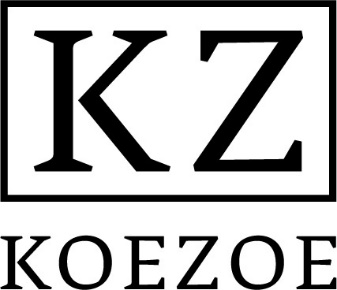 				       Retour-FormulierWanneer u het ontvangen pakket of een gedeelte van uw bestelling retour wil sturen vragen wij u om dit formulier volledig in te vullen en bij het retourpakket toe te voegen.KlantgegevensNaam: ……………………………………………………………………………………………………………….Adres: ……………………………………………………………………………………………………………….Postcode en Plaats: …………………………………………………………………………………………..Order nummer: …………………………………………………………………………………………………ProductgegevensProduct(en):……………………………………………………………………………………………………….Reden voor retourzending: ………………………………………………………………………………..Datum: ……………………………………………………………………………………………………………….Opmerking: ………………………………………………………………………………………………………..IBAN Bank nummer voor retourbetaling: ……………………………………………………………Vul dit retourformulier volledig inVerpak het in de originele verpakkingVoeg het volledig ingevulde retourformulier in het pakketHet retour adres waarnaar u het pakket kunt sturen is:KoezoeDokter Larijweg 1467961 NT RuinerwoldAlgemene voorwaarden: Houd u er rekening mee dat de kosten voor de retournering op uw kosten zijn. Wij zijn niet aansprakelijk voor beschadiging en vermissing van het pakket. Daarom raden wij u aan gebruik te maken van het versturen met een track & trace code zodat u zeker weet dat uw pakket is verzonden en ontvangen.Bewaar uw verzendbewijs totdat wij het artikel retour hebben ontvangen en hier een e-mail ter bevestiging aan u hebben gestuurd.Zodra het retourpakket door ons is ontvangen  en verwerkt, ontvangt u een e-mail ter bevestiging. Hierna zal het aankoopbedrag exclusief de verzendkosten binnen enkele dagen op uw rekening staan.Wanneer producten beschadigd of niet compleet zijn, kunnen wij de retourzending niet in behandeling nemen.Heeft u vragen of andere opmerkingen dan kunt u contact opnemen met Koezoe bij voorkeur per mail op info@koezoe.nlVriendelijke groet,Koezoe